Цикл информ-минуток «Кубань в Великой Отечественной…1941-1945».     9 октября 1943 года считается днем освобождения Краснодарского края от немецко-фашистских захватчиков. В этот день в детской библиотеке   юные читатели стали участниками цикла  информ-минуток «Кубань в Великой Отечественной…1941-1945».     В течение дня до них доводилась краткая информация об освобождении Краснодарского края от немецко-фашистских захватчиков у книжной выставки «Пришла Победа на Кубань».    Они узнали о площади освобожденной территории края (200 квадратных километров), о количестве  солдат, награжденных медалью «За оборону Кавказа» (около 600 тысяч человек), о действии авиации в небе Кубани, количестве летчиков, удостоенных звания Героя Советского Союза (52 летчика) и др.;     Для ребят зачитывались небольшие отрывки о подвигах освободителей края Кубани из книги «Кубань в Великой Отечественной…1941-1945». Они узнали о судьбах летчиков В. Минакова, С.Е.Войтенко, К. Алексеева, А.И.Покрышкина  и др. В заключении они смогли познакомиться с предложенной на выставке литературой.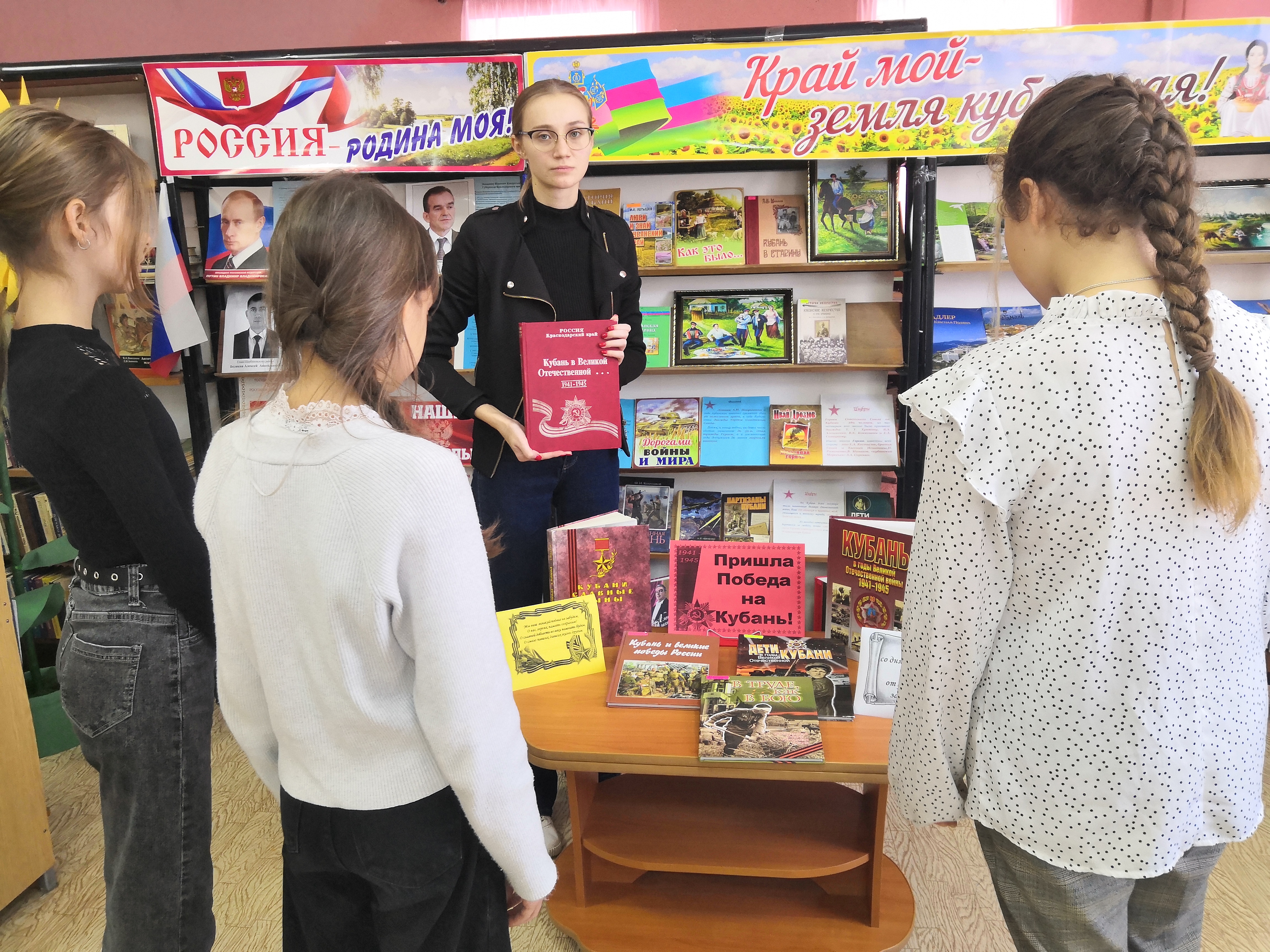 